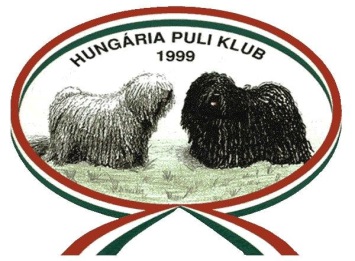 OSZTÁLYBA SOROLÁS IGAZOLÁSAA Hungária Puli Klub a beküldött igazolások alapján az alábbi puli fajtájú tenyészegyedet a/az …………..  osztályba sorolja.Puli neve:………………………………………………………………………………………...Tkv. jele, száma:………………………………………………………………………………...Született:…………………………………………. Ivara:………………………………………Színe:……………………………………… Chip száma:………………………………………Kelt:………………………………………..., …………év ……………..hónap ………..napAz igazolás kiállítója:……………………………………………….  